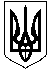 УКРАЇНАОЛЕКСАНДРІЙСЬКА РАЙОННА ДЕРЖАВНА АДМІНІСТРАЦІЯКІРОВОГРАДСЬКОЇ ОБЛАСТІ ВІДДІЛ ОСВІТИвул. 6-го Грудня, .  Олександрія, Кіровоградська область, 28000, тел./факс 05 (235) 4-40-39, е-mail: woorda2015@ukr.net Код ЄДРПОУ 0214413411.06.2014 року № 911Керівникамзагальноосвітніх, дошкільних, позашкільних навчальних закладівПро передплату районної газети«Сільський вісник»	Відділ освіти райдержадміністрації просить провести роз’яснювальну роботу у підпорядкованих Вам загальноосвітніх навчальних закладах щодо передплати районної газети «Сільський вісник». «Сільський вісник» - це газета, про яку знають в усіх навчальних закладах Олександрійщини. За 23 роки від дня її виходу в якості авторів побували сотні вчителів, вихователів, школярів. З газети мешканці району дізнаються про здобутки і проблеми освіти району, про конкурси, фестивалі та олімпіади. Також на шпальтах газети висвітлюється досвід роботи ваших закладів, педагогів з певних питань.Вартість передплати на 6 місяців: 39 грн. 60 коп. Індекс видання 61266.Просимо підтримати районну газету «Сільський вісник» і до 25 червня 2014 року оформити передплату у поштових відділеннях.          Начальник відділу освіти                                               О.Коріненко